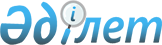 О переименовании государственного учреждение "Отдел занятости, социальных программ и регистрации актов гражданского состояния Макатского района" на государственное учреждение "Отдел занятости и социальных программ Макатского района"Постановление акимата Макатского района Атырауской области от 4 августа 2023 года № 115
      В соответствии с пунктом 2 статьи 31 Закона Республики Казахстана от 23 января 2001 года № 148 "О местном государственном управлении и самоуправлении в Республике Казахстан", подпунктом 8) статьи 18 и статьей 124 Закона Республики Казахстана от 1 марта 2011 года № 413-IV "О государственном имуществе", статьи 42 Кодекса Республики Казахстана от 27 декабря 1994 года № 268-XII "Гражданский кодекс Республики Казахстан", постановлением Правительства Республики Казахстана от 18 июня 2013 года № 608 "Об утверждении базовой структуры местного государственного управления Республики Казахстан и признании утратившими силу некоторых решений Правительства Республики Казахстан" и Законом Республики Казахстана от 14 июля 2023 года № 141-VII "О внесении изменений и дополнений в некоторые законодательные акты Республики Казахстан по вопросам стимулирования инноваций, развития цифровизации, информационной безопасности и образования", акимат Макатского района ПОСТАНОВЛЯЕТ:
      1. Переименовать государственного учреждения "Отдел занятости, социальных программ и регистрации актов гражданского состояния Макатского района" на государственное учреждение "Отдел занятости и социальных программ Макатского района".
      2. Положение о государственном учреждении "Отдел занятости и социальных программ Макатского района" утвердить новой редакции согласно приложению к настоящему постановлению.
      3. Государственному учреждению "Отдел занятости и социальных программ Макатского района" в установленном законодательством порядке обеспечить:
      1) перерегистрацию Положения государственного учреждения "Отдел занятости и социальных программ Макатского района" в министерсива Юстиции Республики Казахстан;
      2) размещение настоящего постановления на интернет - ресурсе акимата Макатского района;
      3) принятие иных необходимых мер вытекающих из настоящего постановления.
      4. Признать утратившим силу постановление акимата Макатского района от 20 апреля 2015 года № 95 "О переименовании государственного учреждение "Отдел занятости и социальных программ Макатского района" на государственое учреждение "Отдел занятости, социальных программ и регистрации актов гражданского состояния Макатского района" и постановление акимата Макатского района от 19 апреля 2022 года № 78 "Об утверждении Положения о государсвенном учреждении "Отдел занятости, социальных программ и регистрации актов гражданского состояния Макатского района".
      5. Контроль за исполнением настоящего постановления возложить на заместителя акима района Е. Ермагамбетова.
      6. Настоящее постановление вводится в действие по истечении десяти календарных дней после дня его первого официального опубликования. Положение об Отделе занятости и социальных программ Макатского района 1. Общие положения
      1. Государственное учреждение "Отдел занятости и социальных программ Макатского района" (далее - Отдел) является государственным органом Республики Казахстан, осуществляющим руководство в сферах координации занятости и социальных программ.
      2. Отдел имеет ведомства:
      Коммунальное государственное учреждение "Территориальный центр социального обслуживание пенсионеров и инвалидов Макатского района Атырауской области" государственного учреждения "Отдел занятости и социальных программ Макатского района".
      3. Отдел осуществляет свою деятельность в соответствии с Конституцией и законами Республики Казахстан, актами Президента и Правительства Республики Казахстан, иными нормативными правовыми актами, а также настоящим Положением.
      4. Отдел является юридическим лицом в организационно-правовой форме государственного учреждения, имеет печати с изображением Государственного Герба Республики Казахстан и штампы со своим наименованием на государственном языке, бланки установленного образца, счета в органах казначейства в соответствии с законодательством Республики Казахстан.
      5. Отдел вступает в гражданско - правовые отношения от собственного имени.
      6. Отдел имеет право выступать стороной гражданско-правовых отношений от имени государства, если оно уполномочено на это в соответствии с законодательством Республики Казахстан.
      7. Отдел по вопросам своей компетенции в установленном законодательством порядке принимает решения, оформляемые приказами руководителя отдел занятости и социальных программ Макатского района и другими актами, предусмотренными законодательством Республики Казахстан.
      8. Структура и лимит штатной численности отдела занятости, социальных программ и регистрации актов гражданского состояния Макатского района утверждаются в соответствии законодательством Республики Казахстан.
      9. Местонахождение юридического лица: индекс: 060600, Республика Казахстан, Атырауская область, Макатский район, поселок Макат, улица Саламат Мукашев, строение 36.
      10. Настоящее положение является учредительным документом отдела.
      11. Финансирование деятельности отдела осуществляется из местного бюджета в соответствии с законодательством Республики Казахстан.
      12. Отделу запрещается вступать в договорные отношения с субъектами предпринимательства на предмет выполнения обязанностей, являющихся полномочиями отдела.
      Если отделу законодательными актами предоставлено право осуществлять приносящую доходы деятельность, то полученные доходы направляются в государственный бюджет, если иное не установлено законодательством Республики Казахстан. 2. Задачи и полномочия отдела
      13. Задачи:
      Разработка и реализация в районе основных направлений государственной политики в области занятости и социальных программ, по снижению уровня безработницы, сокращению масштабов бедности и реабилитации инвалидов.
      14. Полномочия:
      1) Права:
      - запрашивать, получать и проверять любую информацию и отчеты от предприятий, организаций и учреждений независимо от форм собственности и хозяйствования по вопросам, относящимся к его компетенции;
      -вносить предложения по мерам содействия занятости населения;
      - издавать собственные информационно-справочные бюллетени, плакаты, буклеты, методические материалы, иметь рекламно-стендовое хозяйство.
      2) обязанности:
      - анализа, прогнозирования спроса и предложения рабочей силы;
      - разработка и экспертиза проектов нормативных правовых актов по вопросам, входящим в компетенцию отдела;
      - реализация конституционных прав и интересов населения на труд, получение государственной поддержки, социальной помощи и социальных услуг;
      - организация работы по социальному партнерству на районных уровнях;
      - организация оказание специальной социальной помощи по уходу за детьми с ограниченными возможностями и одиником пожилым людям, нуждающимся в помощи посторонней;
      - обеспечение участия представителей рабодателей, работников и общественных организаций в разработке и реализации мер государственной политики занятости и социальной поддержки населения;
      - взаимодеиствие с общественными организациями, обществами, Советами ветеранов войны и труда;
      15.Функции:
      1) разработка и реализация районных программ занятости населения, индикативных планов и программ, направленных на повышение уровня жизни населения и социальную защиту населения;
      2) разработка и согласование проектов среднесрочного плана развития по вопросам занятости и социальной защиты населения;
      3) координация и регулирование деятельности государственных органов по разработке и реализации мер, обеспечивающих занятость населения и осуществление контроля за их выполнением;
      4) подготовка и внесение предложений по совершенствованию действующего законодательства в сфере занятости и социальной защиты населения в вышестоящие органы;
      5) организация назначения и выплата адресной социальной помощи;
      6) на основании нормативных актов местного представительного органа организовать назначение и выплату социальной помощи;
      7) назначение и выплата жилищной помощи;
      8) занимается видом оказания государственной услуги "Выдача, продление и отзыв разрешений трудовому иммигранту";
      9) реализации региональной карты занятости и активных мер содействия занятости населения;
      10) осуществления мониторинга создания рабочих мест в рамках национальных проектов, планов развития области, города республиканского значения, столицы, региональной карты занятости;
      11) организация работы районной трехсторонней комиссии по социальному партнерству и регулированию социальных и трудовых отношений;
      12) разработка, согласование районного трехстороннего Соглашения между акимом района, районными объединениями работников, работодателей и профсоюзов, мероприятий по реализации районного трехстороннего Соглашения и представления на утверждение районной трехсторонней комиссии;
      13) мониторинг за ходом реализации принятых обязательств и мероприятий по реализации районного трехстороннего Соглашения;
      14) организации кадрового обеспечения субъектов, предоставляющих специальные социальные услуги, профессиональной подготовки, переподготовки и повышения квалификации социальных работников;
      15) оказание помощи хозяиственным субьектам района в подготовке трехсторонных договоров;
      16) анализ характеристик, определяющих уровень жизни населения;
      17) разработка и реализация районных программ реабилитации инвалидов;
      18) проведения анализа потребностей населения в специальных социальных услугах;
      19) осуществления государственных закупок, а также размещения государственного социального заказа по предоставлению специальных социальных услуг и услуг по оценке и определению потребности в специальных социальных услугах;
      20) принятия мер по развитию системы предоставления специальных социальных услуг;
      21) взаимодействия с физическими, юридическими лицами и государственными органами по вопросам предоставления специальных социальных услуг;
      22) оказания социальной помощи и координации в оказании благотворительной помощи лицам с инвалидностью;
      23) обеспечения санаторно-курортного лечения лиц с инвалидностью и детей с инвалидностью в соответствии с индивидуальной программой;
      24) обеспечения лиц с инвалидностью техническими вспомогательными (компенсаторными) средствами и (или) специальными средствами передвижения в соответствии с индивидуальной программой;
      25) обеспечения услугами индивидуального помощника для лиц с инвалидностью первой группы, имеющих затруднение в передвижении, специалиста жестового языка для лиц с инвалидностью по слуху в соответствии с индивидуальной программой;
      26) предоставления дополнительных мер социальной помощи лицам с инвалидностью, предусмотренных законодательством Республики Казахстан;
      27) планирование и организация деятельности по обеспечению инвалидов специальными средствами передвижения, протезно - ортопедическими изделиями,
      сурдо-тифло-техническими средствами, а также по обеспечению инвалидов и ветеранов санаторно-курортным лечением;
      28) оказание консультативной помощи общественным организациям инвалидов в решении социальных программ и координация их деятельности;
      29) подготовка аналитических материалов, выступлений на семинарах, совещаниях, встречи с жителями населения отдаленных поселков;
      30) проведение исследований по оценке уровня жизни определенных групп населения (социальная карта);
      31) сопровождение информационных социальных программ, обеспечение информационного обмена с поселками;
      32) обеспечение эффективности использования программных баз по вопросам занятости и социальных программ;
      33) создание условий для функционирования рынка информационных услуг;
      34) подготовка материалов для размещения в средствах массовой информации;
      35) разработка и представление на утверждение акимату района паспортов бюджетных программ отдела;
      36) организация и контроль бухгалтерского учета в отделе и территориальнного центра социального обслуживание пенсионеров и инвалидов, за расходованием лимитов, исполнением сметы расходов административных программ, бюджетных классификаций и правильности ведения бухгалтерского учета;
      37) организация и проведение мероприятий по подготовке, переподготовке и повышению классификации работников Отдела;
      38) рассмотрение в установлением порядке обращений, заявлений и жалоб граждан, хозяйствующих субъектов по вопросам, входящим в компетенцию отдела и принятие по ним соответствующих мер. 3. Статус, полномочия руководителя отдела
      16. Руководство отделом осуществляется первым руководителем, который несет персональную ответственность за выполнение возложенных на отдел задач и осуществление им своих полномочий.
      17. Руководитель отдела назначается на должность и освобождается от должности в соответствии с законодательством Республики Казахстан.
      18. Полномочия руководителя отдела:
      1) определяет обязанности и полномочия своих работников;
      2) в соответствии с законодательством назначает на должность и освобождает от должности работников;
      3) в установленном законодательством порядке решает вопросы поощерения, оказания материальной помощи, наложения дисциплинарных взысканий;
      4) подписывает договоры, акты отдела;
      5) утверждает штатное расписание отдела в пределах лимита его штатной численности, утвержденного постановлением акимата района и план финансирования на соответствующий год;
      6) представляет интересы отдела в государственных органах, иных организациях;
      7) подписывает документы подлежащие к государственной регистрации актов гражданского состояния;
      8) принимает меры, направленные на противодействие коррупции в отделе и несет персональную ответственность за принятие антикоррупционных мер;
      Исполнение полномочии руководителя отдела в период его отсутствия осуществляется лицом, его замещающим в соответствии с действующим законодательством.
      19. Отдел возглавляется руководителем отдела, назначаемым на должность и освобождаемым от должности в соответствии с действующим законодательством Республики Казахстан. 4. Имущество отдела
      20. Отдел может иметь на праве оперативного управления обособленное имущество в случаях, предусмотренных законодательством.
      Имущество отдела формируется за счет имущества, переданного ему собственником, а также имущества (включая денежные доходы), приобретенного в результате собственной деятельности, и иных источников, не запрещенных законодательством Республики Казахстан.
      21. Имущество, закрепленное за отделом относится к коммунальной собственности.
      22. Отдел не вправе самостоятельно отчуждать или иным способом распоряжаться закрепленным за ним имуществом и имуществом, приобретенным за счет средств, выданных ему по плану финансирования, если иное не установлено законодательством. 5. Реорганизация и упразднение отдела
      23. Реорганизация и упразднение отдела осуществляются в соответствии с законодательством Республики Казахстан.
					© 2012. РГП на ПХВ «Институт законодательства и правовой информации Республики Казахстан» Министерства юстиции Республики Казахстан
				
      Временно исполняющий обязанностиакима Макатского района

Б. Жайкин
Утверждено постановлением
акимата района от "04" августа
2023 года № 115